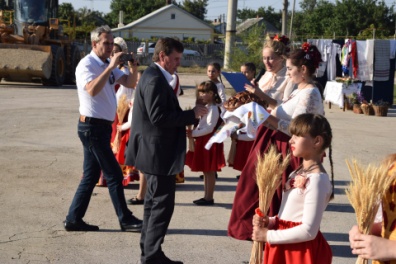 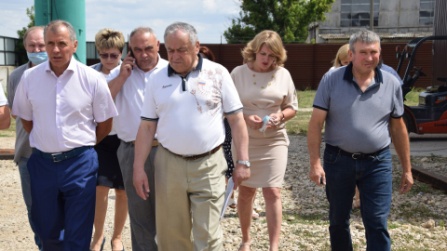 Пресс-служба главы Красногвардейского муниципального района.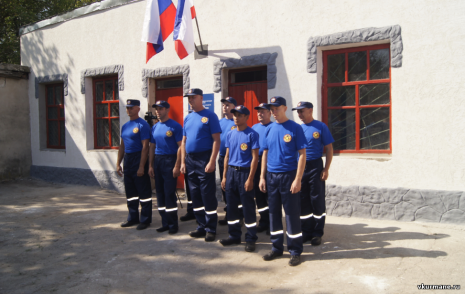 Пожарная охрана РК открыта в с. ПятихаткаМатериал: https://yandex.ru/images/search?text=%D0%A4%D0%BE%D1%82%D0%BE%20%D1%81%D0%B5%D0%BB%D0%B0%20%D0%9F%D1%8F%D1%82%D0%B8%D1%85%D0%B0%D1%82%D0%BA%D0%B8%20%D0%9A%D1%80%D0%B0%D1%81%D0%BD%D0%BE%D0%B3%D0%B2%D0%B0%D1%80%D0%B4%D0%B5%D0%B9%D1%81%D0%BA%D0%BE%D0%B3%D0%BE%20%D1%80%D0%B0%D0%B9%D0%BE%D0%BD%D0%B0%20%D0%9A%D1%80%D1%8B%D0%BC&stype=image&lr=27699&source=wizСоставил библиограф: Кубаткина, Е.МБУК «ЦБС»Красногвардейского района РКСерия «Портреты наших земляков»Достойные люди Красногвардейской ЗемлиОльга Петрова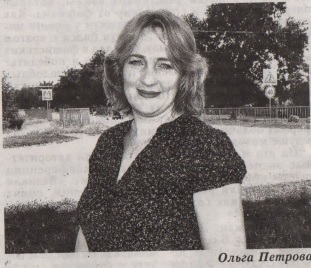 Экспресс-памятка2020 год    Пятихатское сельское поселение расположено в одном из самых живописных мест Красногвардейского района. Сельский  глава Ольга Петрова. Руководитель новый – возглавила администрацию Пятихатского сельского поселения осенью прошлого года. - Работа в местном  самоуправлении интересная, но трудная. Очень помог на первых порах коллектив – кто советом,  кто дружеской поддержкой. У нас работают замечательные  специалисты: говорит Ольга Владимировна.     Целеустремленность и  неравнодушие к своему делу, к людям позволяют добиваться успехов.     На первом месте для нее – забота о земляках. Сама Ольга Владимировна – человек требовательный к себе и к людям, энергичная, рассудительная, неравнодушная. Она  руководит территорией, где проживают около 3000 жителей. Под ее опекой  шесть населенных пунктов, входящих в состав Пятихатского сельского поселения. В каждом  из них у главы есть помощники.  Все они оказывают ей  огромную помощь, откликаются на любой призыв, а она,  в свою очередь,  поддерживает инициативы, которые выдвигает население.      Специфика работы главы администрации  сельского поселения такова,  что в кабинете подолгу засиживаться не  приходится. Где-то нужно  решить какой-нибудь актуальный для жителей вопрос,  где-то проконтролировать ведение тех или иных работ на территории.  - Внешний вид любого села – это его визитная карточка, - продолжает разговор глава. – Много внимания уделяется вопросам благоустройства, так как всем хочется жить в красивом, уютном и  чистом поселении. В тоже время решаются и более глобальные вопросы. Такие как,  в планах открытие детского сада. Уже совсем скоро детсад «Родничок» распахнет свои двери для маленьких жителей Пятихатского поселения.  Сейчас идет капитальный ремонт спортивного комплекса . В настоящее время меняется кровля,  прокладывается канализация, водопровод, ставятся окна итд. Окончание ремонта планируется к концу года. На  территории стадиона выделили участок и планируется на нем установить спортивную площадку с тренажёрами. В этом году открыли  модульную  скорую  помощь. Все делается для того, чтобы сделать жизнь людей комфортнее. Планов много, главное – воплотить их в жизнь.Фотогалерея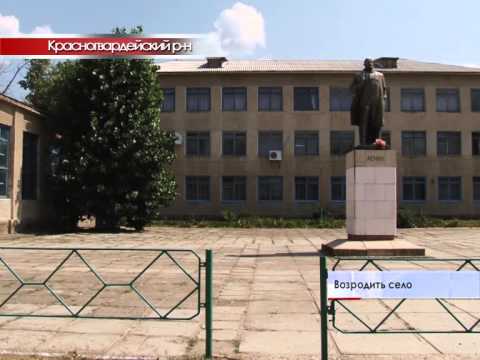 Село Пятихатка  Красногвардейский район, Республика Крым) https://t.co/...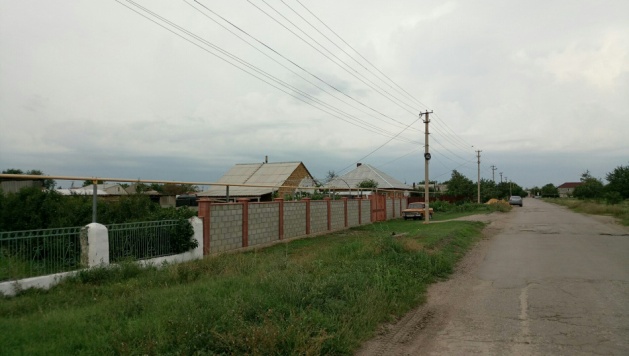 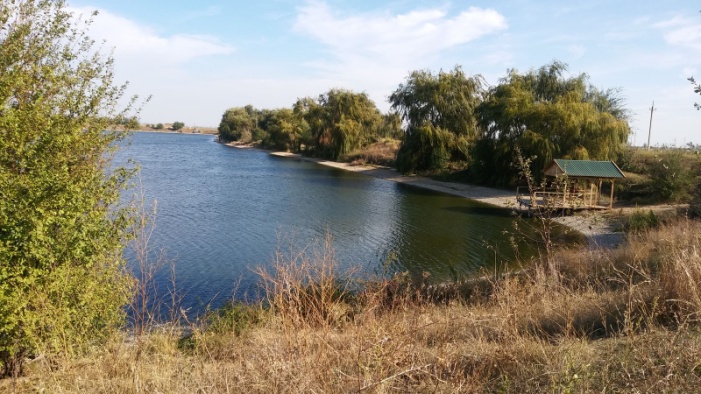 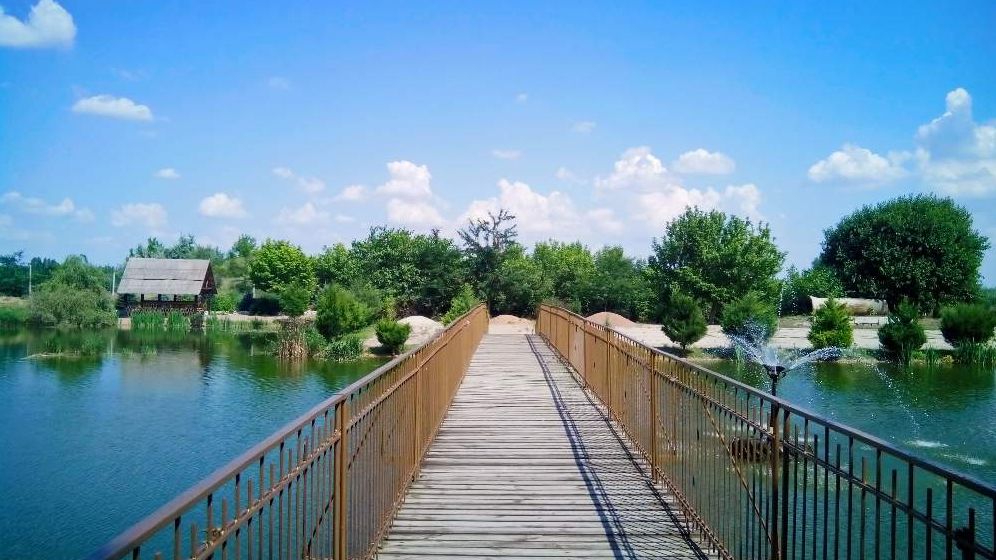 